THE RESPIRATORY SYSTEMLabel the parts of the respiratory system. On the back of the handout, fill in the structures and their functions.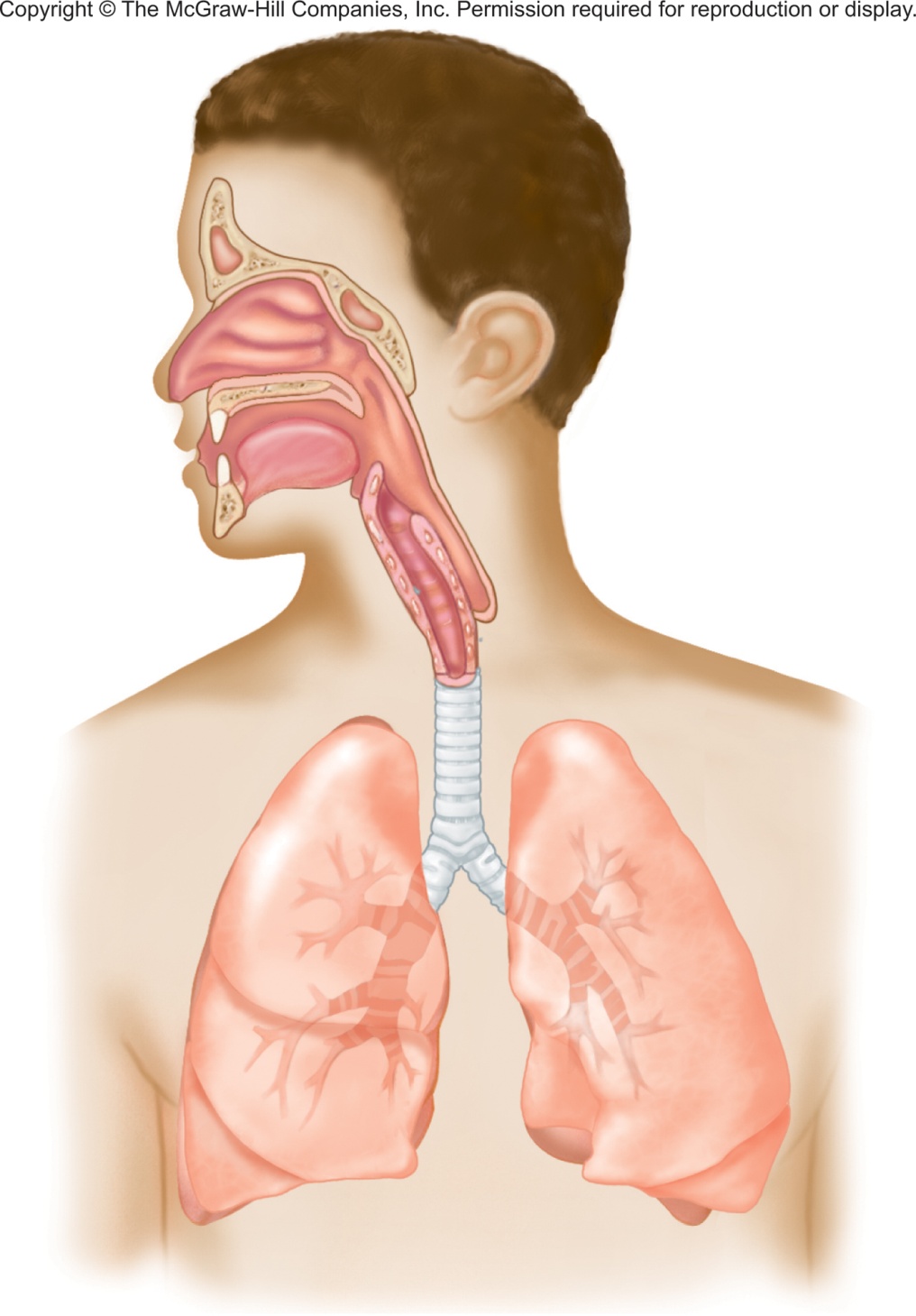 